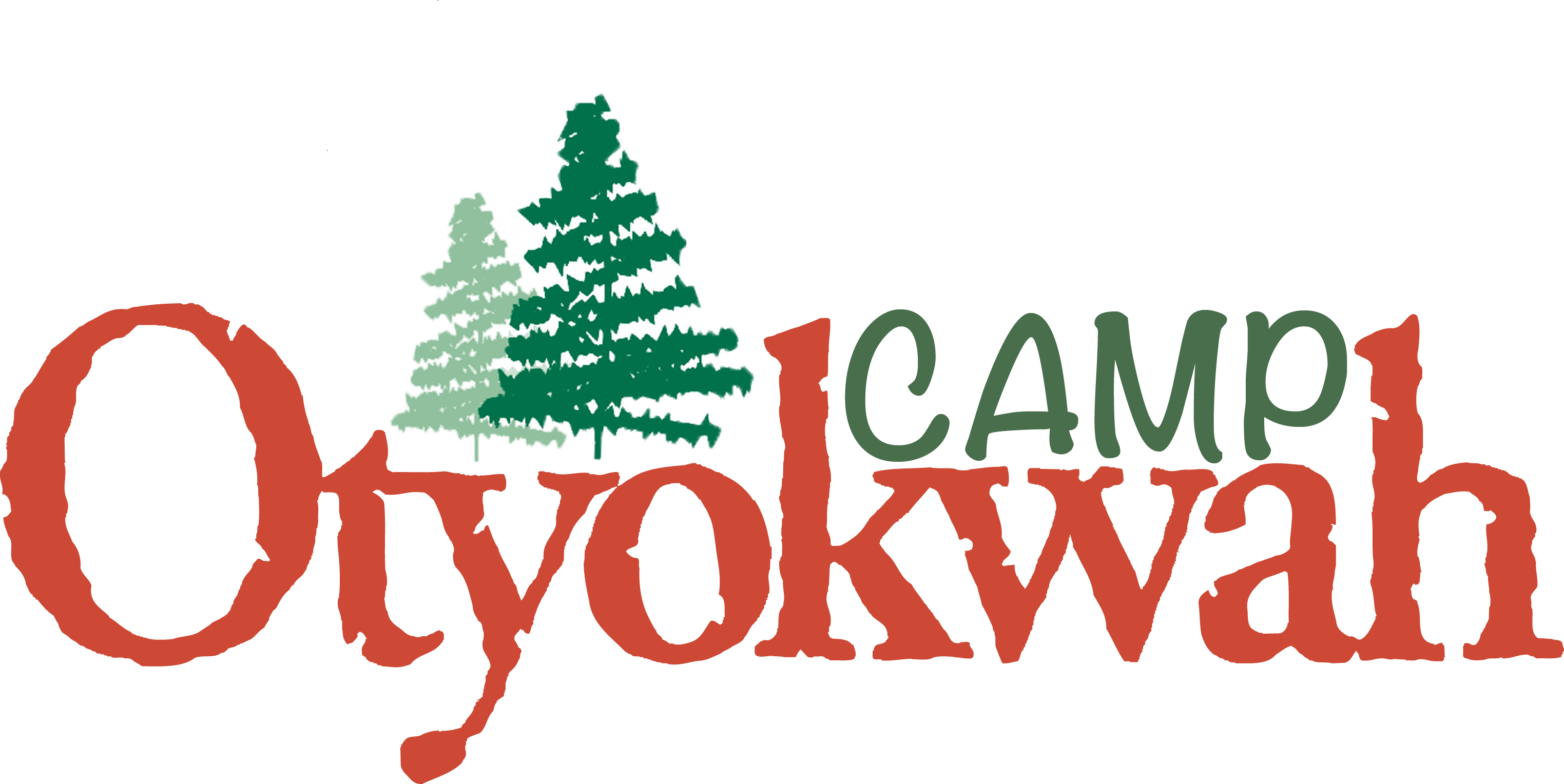 2019 summer staff applicationPersonal InformationLast Name _________________________  First Name _________________________  MI ____    	Date __________Social Security # ______________________________        Date of Birth ____/____/____        Gender*        M        FDriver’s License # ________________________________   State ____________ Permanent Address_____________________________________________________________________________City ____________________________  State ______  Zip _____________  Phone (______)___________________School Address______________________________________________________________________________________City ____________________________  State ______  Zip _____________  Phone (______)___________________E-Mail Address (most used) ________________________________________Cell Phone (______)_______________Social Network Addresses (Facebook, Twitter, etc.) _____________________________________________________Home Church ________________________________________  Pastor ___________________________________Church Address________________________________________________________________________________City ____________________________  State ______  Zip _____________  Phone (______)___________________Emergency Contact Person ______________________________________  Phone (______)___________________Have you ever been convicted of a felony or misdemeanor other than a minor traffic violation?    YES    NOIf yes, please explain: ___________________________________________________________________________Have you ever been convicted of physical or sexual misconduct?    YES    NOIf yes, please explain: ___________________________________________________________________________Do you have any physical or emotional conditions that would prohibit you from serving fully?    YES    NOIf yes, please explain: ___________________________________________________________________________Are you able to legally work in the ?    YES    NOIf no, please explain: ____________________________________________________________________________Education & Work BackgroundHigh School ____________________________________________________________  G.P.A. ________________College/University _______________________________________________________  G.P.A. ________________Major(s) ______________________  Minor(s) _____________________  Current Class:  FR  SO  JR  SR  GRADList your involvement with Otyokwah and/or other camps:     Camper ▫   Staff ▫   # of summers ______     Camper ▫   Staff ▫   # of summers ______Position & Special InterestsIndicate the summer staff position(s) through which you are interested in ministering:▫Cabin Counselor       ▫Craft Leader       ▫Cook        ▫Life Guard       ▫ Worship Leader       ▫Recreation Leader        ▫Service Crew Counselor       ▫Photographer	▫VideographerFor each of the following areas please place the appropriate letter(s) in each space:              E – I have experience in…                T- I can teach campers…____ Drama____ Volleyball____ Recreation____ Canoeing/Kayaking____ Group Team Building____ Hiking____ Fishing____ Archery____ Soccer____ Adv. Course/Ropes____ Arts & Crafts____ Audio/Visual____ Nature/Outdoor Ed.____ Lifeguarding____ Photography/Video____ Bible Teaching____ Basketball____ Other ____________Can you lead corporate worship by singing? ____ Acoustic guitar? ____ Electric guitar? ____  Keyboard? ____ Drums? ____ Any other instruments?___________________________________________References & Personal SkillsPlease include the names and contact information of two personal adult references;  one from a pastor or youth leader and a second from a current teacher, employer, coach, or other adult who knows you well.  Relatives and classmates may not be used as references.Name of Reference #1 ____________________________________  Relationship ___________________________Address______________________________________________________________________________________City ____________________________  State ______  Zip _____________  Phone (______)___________________Name of Reference #2 ___________________________________  Relationship ___________________________Address______________________________________________________________________________________City ____________________________  State ______  Zip _____________  Phone (______)___________________Do you hold current certification in any of the following?  ▫Lifesaving/LGT  ▫WSI  ▫CPR  ▫Standard First Aid                                              ▫Food Safety(ServeSaf)   ▫Challenge Course Inst.List additional talents, honors, and awards _______________________________________________________________________________________________________________________________________________________List volunteer service or involvement in service organizations ________________________________________________________________________________________________________________________________________QuestionsPlease answer the following questions on a separate sheet of paper.  Include your name at the top of the page and attach the additional sheet to this application.What do you think are some of the major issues that youth and children struggle with in today’s culture? How would you counsel a camper dealing with one of those issues?Describe your salvation experience as well as your relationship with Jesus Christ over the last three months.If you were explaining the gospel message of salvation, what are the main points you would want to share? (please use Scripture references to support your points)What are three strengths of yours that would make you a great fit at a Christian summer camp?Attached below are the Core Beliefs and Doctrinal Statement of Camp Otyokwah. After reading through these, please list any points of disagreement and why. Time will be given in the interview to discuss these and clarify.Explain why you want to work at Camp Otyokwah.What person and/or book (other than Jesus and the Bible) have had the greatest impact on your life in the past year? Why?I affirm that all application information is true and accurate to the best of my knowledge.  I hereby authorize Camp Otyokwah and any persons or organizations they deem necessary to share information about my personal and/or employment history.  I give my consent for Camp Otyokwah to request a Criminal History Check and Abuse History Check as part of the employment process.Signed _______________________________________________________        Date_______________________Our Core ValuesGod’s Word – We value the authority and truth of God’s word and its usefulness through God’s Spirit to teach and train, to rebuke and correct, and to equip men and women to live godly lives.  2 Timothy 3:16 Christian Community – We value a Christian Community that embraces one another with the love of Christ – a safe community that offers love, respect, forgiveness, accountability, and hope.  We treat each individual as one who is loved and valued by God.  Romans 12:9-21 The Gospel – The GOOD NEWS and living it out. We value the Gospel as a treasure to be shared! The Truth that Jesus is who He said He is and that He has made a Way to have a full life. A life that is changed by knowing and belonging to Him. We desire to want to make the gospel clear from salvation to sanctification to glorification. (Acts 13:32, Luke 8:1, Luke 4:18) Servant Leadership – We value servant leadership that reflects the character of Christ.  We value serving others in a way that utilizes and strengthens each person’s God given gifts and abilities. We want to be and equip servant leaders who will influence the world for Christ.          Mark 10:45  Awayness– We value the power of stepping out of our busy routines to take a deep breath and be refreshed in our relationship with God. Camp is a place where we turn off the T.V. and the phone; clear the calendar and block out the distractions and noise of everyday life. In this intentionally simple setting, we can more easily refocus on the One who truly matters.  (Mark 1:35)Worship – We value a lifestyle of worship.  We desire to promote grateful praise, transformed living, obedient service, and responsible stewardship in both actions and attitudes. Romans 12:1-2 

Doctrinal StatementWe believe in the Holy Scriptures as originally given by God, divinely inspired, infallible, entirely trustworthy, and the supreme authority in all matters of faith and conduct. We believe that there is one God, eternally existent in three persons: Father, Son, and Holy Spirit. We believe that Jesus Christ, the Son, is fully God and fully human.  He was conceived of the Holy Spirit and born of the virgin, Mary.  His sinless life, voluntary substitutionary death, shed blood, and bodily resurrection were necessary and sufficient for the redemption of man.  He will visibly return to earth in glory to consummate His Kingdom. We believe that man was created in the image of God; that he sinned, and thereby incurred not only physical death, but also spiritual death, which is separation from God; and that all human beings are born in sin and this sinful nature is the origin of all sinful acts in thought, word, and deed. We believe in the person of the Holy Spirit and his work of conviction, regeneration, and sanctification.  He indwells every believer, equipping them with gifts for service and witness. We believe that the Gospel should be proclaimed to every person on earth, and that the responsibility of all who hear the Gospel is to repent of their sins and rebellion against God, to believe in the Lord Jesus Christ, and receive justification and the forgiveness of sins. We believe that the only way of salvation is by faith alone in Jesus Christ. We believe the redeemed will be resurrected bodily to the everlasting presence and enjoyment of God, and the unredeemed will be resurrected to judgment and everlasting punishment. We believe that the true Church is composed of all such persons who have trusted in Jesus Christ for the salvation and that their involvement in a local church is normative for a growing believer. EmployerPhoneDatesType of WorkReason for Leaving